UNIVERSITY OF MINES AND TECHNOLOGY, TARKWA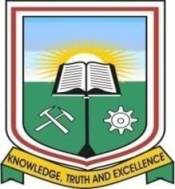  DEPARTMENTAPPLICATION FOR GHANA CHAMBER OF MINES (GCM) - TERTIARY EDUCATION FUND (TEF) INTERNSHIP OF FACULTY MEMBERS OF UMaT TO INDUSTRY 	(2021/2022 ACADEMIC YEAR)	Relevant Information/Instruction for the GCM-TEF Application Form for Internship of Faculty Members of UMaT to Industry1.	IntroductionThe objective is to provide internship placement for Faculty Members in Mining and allied firms to strengthen industry-academia linkage for mutual benefit of the industry and the University. The period will be 3-6 weeks per year within the lecturers’ leave period and the Companies’ availability as agreed upon between the UMaT GCM-TEF Committee and the Human Resources Office of the companies. The procedure for the internship will be initiated by UMaT by 16th June, 2022. The average yearly budget for the Internship Programme shall be the cedi equivalent of $7,600 to cover for transportation and other logistics.1.1	Eligibility CriteriaTo be eligible for the Internship, an applicant must:Be a Faculty Member of UMaT,Not have benefitted on two consecutive years, unless there are no other applicants for the same position, Submit the application form before the deadline, andUndertake to comply with principles set out by the Governing Board, UMaT and the Company regarding the Internship Programme.1.2	Accessing the Internship ProgrammeThe UMaT GCM-TEF Committee will call for application from interested Faculty for Internship Programme by 20th June, 2022.Lecturers will complete the application form, indicate preferred Companies and Department/Section/Unit of their choice.The form should be endorsed by their respective Heads of Department before submission by 12th July, 2022. In case there is limited number of placements, preference will be given to those who have not benefited before and also lecturers below the Professorial rank.The UMaT GCM-TEF Committee will make a request for available placements to the Governing Board by 31st July, 2022. The Governing Board will respond with placement letters to successful applicants by 15th September, 2022.Internship period will be three to six weeks during the long vacation.The Host Company will take care of the Lecturers’ transportation, accommodation, feeding and other logistics within the company while UMaT takes care of transportation to and from the Host Company.Upon successful completion of the internship, Lecturers will present a report and also deliver a seminar to the Company and to UMaT. INTERNSHIP OF FACULTY MEMBERS OF UMaT TO INDUSTRY FORM Complete all the required sections in the form. Use “N/A” for fields that do not apply to you. Note that incomplete applications will not be processedSECTION A – APPLICANT’S BACKGROUND INFORMATIONNote: All Completed Forms should be sent to: gcmtef-sfm@umat.edu.gh 1. Full name, as is registered in this University: Surname: Other Name(s): 1. Full name, as is registered in this University: Surname: Other Name(s): 2. Staff Number: 3. Gender:       Male                   Female 4. Department and Faculty/School: 5. Campus:        Tarkwa               Essikado 4. Department and Faculty/School: 6. Rank: 6. Phone Number:  7. E-mail Address: 8. Area(s) of Specialisation: 8. Area(s) of Specialisation: 9. Preferred Company and Department/Section/Unit:  9. Preferred Company and Department/Section/Unit:  10. Have you ever benefitted from the internship before?  Yes              No  If Yes, state when and where:  10. Have you ever benefitted from the internship before?  Yes              No  If Yes, state when and where: 11. State the reason(s) why you want to undertake the internship:11. State the reason(s) why you want to undertake the internship: Signature of Applicant:       Date:  Signature of Applicant:       Date: Head of Department’s Comment:                                                                                                      Signature and Date:Head of Department’s Comment:                                                                                                      Signature and Date: